Le canal de sol pour charges lourdes au ras du solLe canal de sol industriel doit être égalisé avec le sol fini.
Le système se compose de bases de canaux, de plaques d’accouplement, de profilés latéraux; embouts, teneurs de distance et couvercles.
Selon le choix de l'épaisseur du couvercle et respectivement la profondeur d'insertion des profilés latéraux, le canal peut être traversé avec des charges jusqu' à 5, 15 ou 25 kN. 
La charge complète doit être soutenue par le système de telle sorte que des ancrages ou des armatures supplémentaires ne sont pas nécessaires.
Les couvercles doivent toujours être facilement retirés après assemblage afin d’avoir facilement accès au contenu de la base du canal.
Les bases de canal de sol doivent être fabriquées en tôle d'acier galvanisée Sendzimir, conformément à la norme NBN EN 10346. Selon la capacité désirée de nombre de câbles et la hauteur du sol, on choisit entre les dimensions des bases de canal de sol suivantes :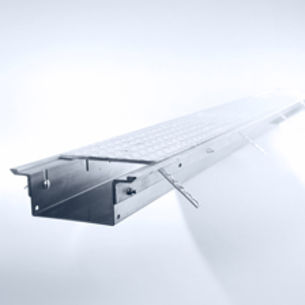 largeur du canal 194 mm, hauteur 90 mm et longueur 3 mlargeur du canal 194 mm, hauteur 125 mm et longueur 3 mlargeur du canal 194 mm, hauteur 160 mm et longueur 3 mlargeur du canal 294 mm, hauteur 90 mm et longueur 3 mlargeur du canal 294 mm, hauteur 125 mm et longueur 3 mlargeur du canal 294 mm, hauteur 160 mm et longueur 3 mlargeur du canal 394 mm, hauteur 90 mm et longueur 3 mlargeur du canal 394 mm, hauteur 125 mm et longueur 3 mlargeur du canal 394 mm, hauteur 160 mm et longueur 3 mLes bases du canal de sol doivent être couplées à côté intérieur avec les accouplements, fabriqués en acier galvanisé en Sendzimir. L'accouplement a une épaisseur de 2 mm au minimum et une longueur de 230 mm au minimum. Les boulons M8x25 et les écrous M8 sont compris dans la livraison.Les profilés latéraux d’une longueur de 3 mètres portent les couvercles et doivent être en tôle d'acier galvanisée à chaud. Afin de pouvoir accrocher simplement les profilés latéraux, à l'extérieur des bases, les bords droits des bases doivent être pourvus de 5 encoches en forme de fentes. Les boulons M8x25 et les écrous M8 pour l'accrochage doivent être fournis avec les profilés latéraux ainsi que leur plaque d'accouplement externe d'une longueur de 150 mm, d'une hauteur de 35 mm et d'une épaisseur de 3 mm.Les couvercles en plaque de diamant sont galvanisés à chaud et ont une longueur de 1 m et une épaisseur de 5, 8 ou 10 mm.En fonction de la capacité de charge souhaitée, choisissez entre :le profilé latéral avec profondeur d'insertion 5 mm, longueur 3 m, largeur 45 mm et hauteur 40 mm et 3 couvercles épaisseur 5 mm, longueur 1 m. L’ensemble est chargeable jusqu’à 5 kN.le profilé latéral avec profondeur d'insertion 8 mm, longueur 3 m, largeur 50 mm et hauteur 57 mm et 3 couvercles épaisseur 8 mm, longueur 1 m. L’ensemble est chargeable jusqu’à 15 kN.le profilé latéral avec profondeur d'insertion 10 mm, longueur 3 m, largeur 50 mm ei hauteur 60 mm et 3 couvercles épaisseur 10 mm, longueur 1 m. L’ensemble est chargeable jusqu’à 25 kN.Avant de mettre la chape, des teneurs de distance doivent être placés entre les profilés latéraux. Après le durcissement, ces teneurs doivent être enlevés.Des profilés latéraux pour courbes intérieurs et extérieurs doivent être disponibles pour réaliser une pièce de 90°, un T ou un X.